Zadatak 2 Tekstualna obrada – WordCilj zadatka je napraviti dokument u skladu sa dokumentom koji je pred vama. Tekst u zagradi se ne prekucava, to su objašnjenja i uputstva za zadatakPrvi deo zadatka  (Podesiti okvir  na celoj stranici na osnovu primera iz ovog dokumenta. Napraviti tekst u tri kolone, kao što je dato u zadatku. Prvu kolonu obojiti tekst u crvenu boju, drugu kolonu markirati žutom bojom.)Ovo je zadatak za rad.Ovo je zadatak za rad.Ovo je zadatak za rad.Ovo je zadatak za rad.Ovo je zadatak za rad.Ovo je zadatak za rad.Ovo je zadatak za rad.Ovo je zadatak za rad.Ovo je zadatak za rad.Ovo je zadatak za rad.Ovo je zadatak za rad.Ovo je zadatak za rad.Ovo je zadatak za rad.Ovo je zadatak za rad.Ovo je zadatak za rad.Ovo je zadatak za rad.Ovo je zadatak za rad.Ovo je zadatak za rad.Ovo je zadatak za rad.Ovo je zadatak za rad.Ovo je zadatak za rad.2. Drugi deo zadatka, nabrajanje, fusnota i slika   	  Automatsko nabrajanje: jedan dva tri tri.jedanFusnota2.1 Ubacivanje slike i formatiranje iste (Dodati sliku u tekst, smanjiti je na proizvoljne dimenzije, tako da slika ne prelazi na drugu stranicu. Postaviti stil (okvir) po izboru.)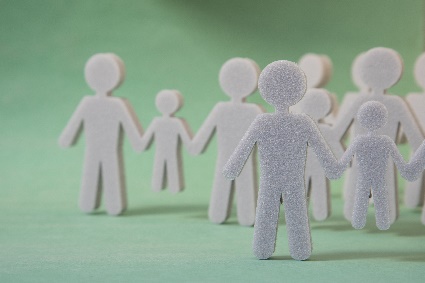 Slika 1: CvetTabela I formatiranje tabele (Tabela 3x3, visina ćelije 1 cm, širina 3cm. Obojiti prvi red tabele u žutu boju. Tekst u ćeliji centrirati kao što je dato u zadatku.)Primer tabela 1ZadatakZadatakZadatak111666